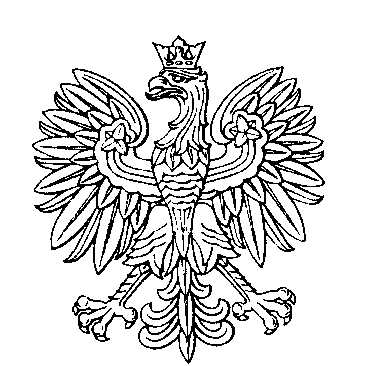 OBWODOWA KOMISJA WYBORCZA NR 1w gminie MniszkówOBWODOWA KOMISJA WYBORCZA NR 2w gminie MniszkówOBWODOWA KOMISJA WYBORCZA NR 3w gminie MniszkówOBWODOWA KOMISJA WYBORCZA NR 4w gminie MniszkówSKŁAD KOMISJI:Przewodniczący	Kornelia Izabela KrawczykZastępca Przewodniczącego	Magdalena Katarzyna WiączekCZŁONKOWIE:SKŁAD KOMISJI:Przewodniczący	Katarzyna Anna SipaZastępca Przewodniczącego	Aldona Anna LassotaCZŁONKOWIE:SKŁAD KOMISJI:Przewodniczący	Karolina Maria LenarczykZastępca Przewodniczącego	Mateusz Łukasz JaciubekCZŁONKOWIE:SKŁAD KOMISJI:Przewodniczący	Katarzyna Agnieszka KrawczykZastępca Przewodniczącego	Amelia Teresa CzerczakCZŁONKOWIE: